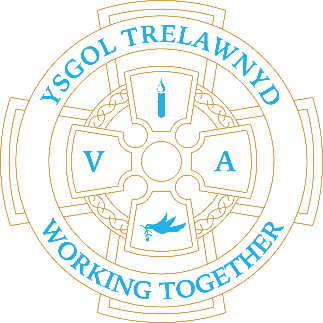 17th October 2022All classes enjoyed a great Coding workshop last week from Technocamps.[Pictures removed for website edition]This week is the last week of School Clubs until after half term.CYMRAEG YR WYTHNOSCymraeg plant: Ga i…?Cymraeg oedolion: Wyt ti eisiau…?Dates for your diary:21st October: Show Racism the Red Card and wear red26th October: Target Setting28th October school closes for half term7th November school opensCofion, Marina ParsonsPennaeth / Headteacher01745 570171 trhead@hwbcymru.net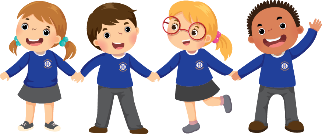 Before and After School Provision available - 01745 856683 Before School 8am-8.50am £2.00 / After School Until 5.30pm £9 Pre-loved uniform is available